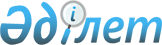 О призыве офицеров запаса на воинскую службуПостановление Правительства Республики Казахстан от 14 мая 2011 года № 515

      В соответствии со статьей 24 Закона Республики Казахстан от 8 июля 2005 года "О воинской обязанности и воинской службе" Правительство Республики Казахстан ПОСТАНОВЛЯЕТ:



      1. Призвать в установленном законодательством порядке в 2011 году на воинскую службу сроком на два года офицеров запаса, годных к воинской службе и не прошедших ее, для прохождения воинской службы на должностях офицерского состава в количестве согласно приложению.



      2. Настоящее постановление вводится в действие по истечении десяти календарных дней со дня первого официального опубликования.      Премьер-Министр

      Республики Казахстан                       К. Масимов

Приложение         

к постановлению Правительства

Республики Казахстан    

от 14 мая 2011 года № 515 

                           Количество

      офицеров запаса по военно-учетным специальностям,

      подлежащих призыву на воинскую службу в 2011 году
					© 2012. РГП на ПХВ «Институт законодательства и правовой информации Республики Казахстан» Министерства юстиции Республики Казахстан
				№

п/п
Военно-учетная специальность
Количество
ОфицерОфицерОфицер1)мотострелковых войск212)танковых войск73)артиллерист184)радиотехнических войск противовоздушной обороны55)зенитно-ракетных войск136)автомобильных войск107)медицинской службы268)химических войск69)инженерных войск910)по воспитательной и правовой работе411)финансист112)ракетно-артиллерийского вооружения413)юрист для военной прокуратуры Республики

Казахстан1014)пограничной службы Комитета национальной

безопасности Республики Казахстан3315)Министерства по чрезвычайным ситуациям Республики

Казахстан15ВСЕГОВСЕГО182